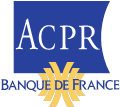 Réunion en ligne : WEBEXFormulaire à retourner à l’adresse 2718-SEC_SAGEMOA-UT@acpr.banque-france.frRéunion de place du secteur bancairele 15/10/2021 de 14h30 à 16hRéunion de place du secteur bancairele 15/10/2021 de 14h30 à 16hRéunion de place du secteur bancairele 15/10/2021 de 14h30 à 16hRéunion de place du secteur bancairele 15/10/2021 de 14h30 à 16hRéunion de place du secteur bancairele 15/10/2021 de 14h30 à 16hNom PrénomTitreSociétéTéléphoneAdresse de messagerie